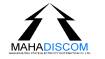 Maharashtra State Electricity Distribution Co. Ltd . 
Prakashgad, Plot No.G-9, Bandra (East), Mumbai – 400 051 
Phone Nos: (P) 26474753, (O) 26474211 / 26472131, Fax- 26472366,Website : www.mahadiscom.inNo. PR-3/General/5257Date: 01/03/2006 Commercial Circular No. 30 Sub : Delegation of powers in respect of load sanction for Motive power load up to 20 HP.                   Maharashtra Electricity Regulatory Commission (standard of Performance of Distribution Licensees, Period for giving supply and Determination of Compensation) Regulation, 2005 when in load/Contract demand and time bound policy of releasing the connection to the consumers is mentioned. In order to maintain the time bound schedule as Per Regulation and to fulfil the power requirement of various consumer the Power delegation in respect of load sanction upto and above 67.5 HP circulated as per commercial circular No.15 dt.10.10.2005.                   In this regards, to maintain the time bound schedule of MERC Regulation 2005 and to fulfil the requirement of consumer having load up to 20HP, it is decided to re-delegate the power to Sub - Divisional Officer (O&M) Sub - Division in respect of sanction for connection of motive power load of any category upto 20HP. Accordingly Competent Authority has accorded approval as below:                   The power of load sanction & release of connection of motive power load of any category up to 20HP to be re-delegated to Sub-Divisional officer (O&M), Sub-Division. Such type of load sanction to be given where only Service line is required from nearest supply point and also verification of all technical feasibility & needs no change in infrastructure.                   All Field Officers are requested to finalised the load sanction cases of motive power load of any category up to 20 HP load as per power delegated as above to maintain the time bound schedule of MERC Regulation 2005 accordingly. Chief Engineer (Commercial) 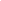 